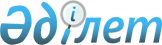 Об определении оптимальных сроков сева по видам субсидируемых приоритетных сельскохозяйственных культур на 2012 год
					
			Утративший силу
			
			
		
					Постановление акимата Сайрамского района Южно-Казахстанской области от 15 марта 2012 года № 290. Зарегистрировано Управлением юстиции Сайрамского района Южно-Казахстанской области 28 марта 2012 года № 14-10-183. Утратило силу в связи с истечением срока применения - (письмо аппарата акима Сайрамского района Южно-Казахстанской области от 04 февраля 2013 года № 397)      Сноска. Утратило силу в связи с истечением срока применения - (письмо аппарата акима Сайрамского района Южно-Казахстанской области от 04.02.2013 № 397).

      В соответствии с пунктом 2 статьи 31 Закона Республики Казахстан от 23 января 2001 года "О местном государственном управлении и самоуправлении в Республике Казахстан" и постановлением Правительства Республики Казахстан от 4 марта 2011 года № 221 "Об утверждении Правил субсидирования из местных бюджетов на повышение урожайности и качества продукции растениеводства", акимат Сайрамского района ПОСТАНОВЛЯЕТ:



      1. Определить оптимальные сроки сева по видам субсидируемых приоритетных сельскохозяйственных культур по Сайрамскому району на 2012 год согласно приложению.



      2. Настоящее постановление вводится в действие со дня его первого официального опубликования и распространяется на правоотношения, возникшие с 1 марта 2012 года.



      3. Контроль за исполнением настоящего постановления возложить на заместителя акима района Сапарбаева С.      Аким района                                У.Кайназаров

Приложение к постановлению

акимата Сайрамского района

от 15 марта 2012 года № 290       Оптимальные сроки сева по видам субсидируемых приоритетных сельскохозяйственных культур по Сайрамскому району на 2012 год 
					© 2012. РГП на ПХВ «Институт законодательства и правовой информации Республики Казахстан» Министерства юстиции Республики Казахстан
				№Виды культурОптимальные сроки севаПримечание1Озимая пшеница01.10.2011 ж. - 10.12.2011 ж.Неорошаемая и орошаемая земля2Масличные01.03.2012 ж. – 01.05.2012 ж.Неорошаемая и орошаемая земля3Люцерна 20.03.2012 ж. - 01.05.2012 ж.Неорошаемая и орошаемая земля4Кукуруза 20.04.2012 ж. – 15.06.2012 ж. Орошаемая земля5Овощные – бахчевые10.03.2012 ж. – 25.06.2012 ж.Орошаемая земля6Картофель10.03.2012 ж. - 25.06.2012 ж.Орошаемая земля